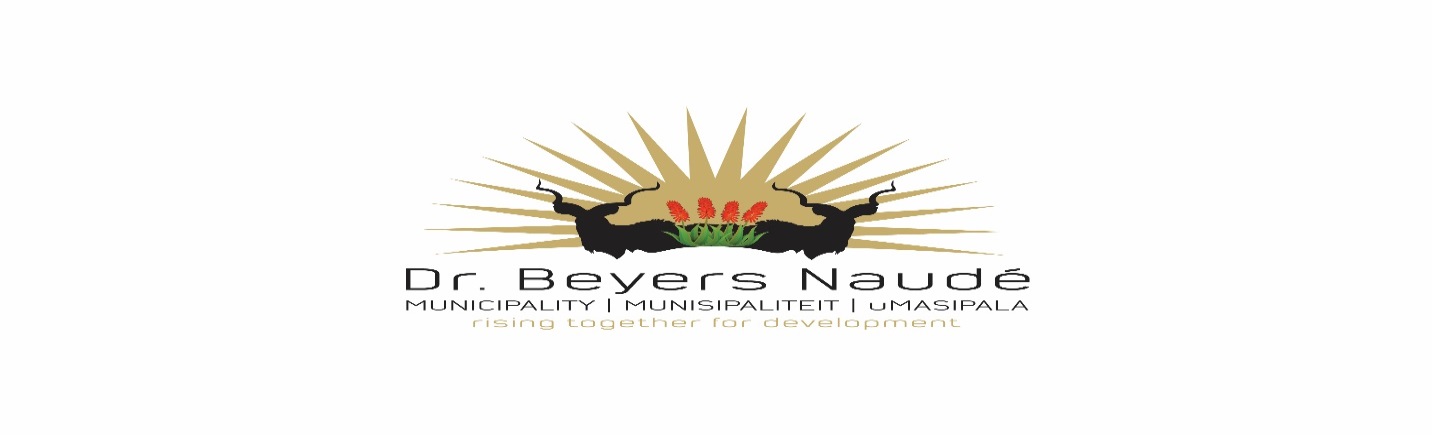 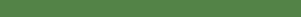 INVITATION TO QUOTE: BEY SCM 239SUPPLY AND DELIVERY OF PIPES AND FITTINGS FOR WATER MAINTENANCEQuotations are hereby invited from registered suppliers for:Quotes must be placed in the municipal tender box, Robert Sobukwe Building, in sealed envelopes clearly marked "BEY SCM 239 ", not later than 12h00  on Wednesday 25th of November 2020 and will be opened in public immediately thereafter.Note:Faxed, e-mailed or late quotations will not be acceptedThe tender will be evaluated on 80/20 system.Price must include vat (if registered for vat) and delivery costs to Graaff-Reinet.All suppliers must be registered on the Central Supplier Database (CSD)A current original tax clearance certificate of SARS is to be submitted.A current certified Municipal (rates& services) clearance certificate to be submitted.Attached declaration of interest to be completed.PPPFA of 2017 will applyA current certified BBBEE certificate must be submitted in order to claim preference points. Council is not bound to accept the lowest or any quotation and reserves the right to accept any tender or part thereof.For further details contact the Mr. R. Botha at 049 807 5700DR. E.M. RANKWANAMUNICIPAL MANAGERMBD 4DECLARATION OF INTEREST1.	No bid will be accepted from persons in the service of the state.Any person, having a kinship with persons in the service of the state, including a blood relationship, may make an offer or offers in terms of this invitation to bid.  In view of possible allegations of favouritism, should the resulting bid, or part thereof, be awarded to persons connected with or related to persons in service of the state, it is required that the bidder or their authorised representative declare their position in relation to the evaluating/adjudicating authority and/or take an oath declaring his/her interest. 3	In order to give effect to the above, the following questionnaire must be completed and submitted with the bid.3.1	Full Name:   …………………………………………………………………………3.2	Identity Number:     …………………………………………………………………3.3	Company Registration Number:   …………………………………………………3.4	Tax Reference Number:    …………………………………………………………3.5	VAT Registration Number:   ………………………………………………………3.6	Are you presently in the service of the state                                                       YES / NO   3.6.1	If so, furnish particulars.            ………………………………………………………………             ………………………………………………………………3.7	Have you been in the service of the state for the past                                         YES / NO          twelve months?If so, furnish particulars.………………………………………………………………………………………………………………………………3.8	Do you, have any relationship (family, friend, other) with persons in the service of the state and who may be involved with the evaluation and or adjudication of this bid?3.8.1	If so, furnish particulars.	………………………………………………………………	………………………………………………………………3.9	Are you, aware of any relationship (family, friend, other) between a bidder and any persons in the service of the state who may be involved with the evaluation and or adjudication of this bid?3.9.1	If so, furnish particulars…………………………………………………………….…………………………………………………………….YES / NOYES / NO3.10	Are any of the company’s directors, managers, principal                                        YES / NO 	shareholders or stakeholders in service of the state?                      3.10.1	If so, furnish particulars.	………………………………………………………………	………………………………………………………………Are any spouse, child or parent of the company’s directors,                                   YES / NOmanagers, principal shareholders or stakeholders in serviceof the state?3.11.1	If so, furnish particulars.	………………………………………………………………	………………………………………………………………CERTIFICATIONI, THE UNDERSIGNED (NAME)     ………………………………………………………………………CERTIFY THAT THE INFORMATION FURNISHED ON THIS DECLARATION FORM IS CORRECT. I ACCEPT THAT THE STATE MAY ACT AGAINST ME SHOULD THIS DECLARATION PROVE TO BE FALSE.  	Signature                                                       	 Date         ………………………………………               …………………………………………………………	Position 	Name of BidderNoSpecificationUnitUnitPriceQuantityAmount1Polycop Pipe (15mm)m2002Polycop Pipe (22mm)m100320mm PVC HDPE pipem200425mm PVC HDPE pipem100515mm Wall-plate elbow UNITWIST cxf No1006Iron coupler male UNITWIST 15mm x 1/2"No1007Iron coupler female UNITWIST 15mm x 1/2"No1008UNITWIST COUPLER STRAIGHT CxC 15mmNo1009 UNITWIST Tee CxCxC 15mmNo10010UNITWIST ELBOW CxC 15mmNo10011MacNeil Hose Bib Tap – Brown (15mm)No751215mm Compression Brass RingNo7513Ball O Stop cxc Cp Lever (15mm)No7514Compression PP Saddle 75 x 3/4 inchNo501520X1/2' PLASSON ADAPTOR MALENo751620X3/4' PLASSON ADAPTOR MALENo751720X1/2' PLASSON ADAPTOR FEMALENo751820X3/4' PLASSON ADAPTOR FEMALENo751920MM PLASSON COUPLINGNo752020MMX90 PLASSON ELBOWNo752125X1/2' PLASSON ADAPTOR MALENo752225X3/4' PLASSON ADAPTOR MALENo752325X1/2' PLASSON ADAPTOR FEMALENo75NoSpecificationUnitUnitPriceQuantityAmount2525MM PLASSON COUPLINGNo752625MMX90 PLASSON ELBOWNo7527Thread Tape PTFE 40m Heavy Pipe DutyNo1002815 mm Compact PVC ball valve, BSP threadedNo1002920 mm Compact PVC ball valve, BSP threadedNo10030Plasson Compression Tee 20mmNo7531Plasson Compression Tee 25mmNo75321/2 PVC threaded nippleNo100333/4 PVC threaded nippleNo10034Plasson Poly Reducing Bush BSP Thread 25mm x 1/2 InchNo10035Plasson Poly Reducing Bush BSP Thread 25mm x 3/4 InchNo100TOTALVAT                                                                    TOTAL